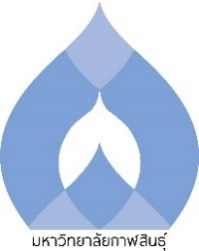 บัณฑิตศึกษา คณะเทคโนโลยีการเกษตรมหาวิทยาลัยกาฬสินธุ์ แบบขอลงทะเบียนรายวิชาวิทยานิพนธ์.............................................ชื่อนักศึกษา …………………………………………… รหัสนักศึกษา ……………………………………………นักศึกษาหลักสูตรวิทยาศาสตรมหาบัณฑิต สาขาวิชาเทคโนโลยีการเกษตร	 ภาคปกติ	 ภาคสมทบ	ข้าพเจ้า เริ่มเข้าศึกษาในภาคการศึกษาที่ ....... ปีการศึกษา ........................ หน่วยกิตสะสม ....................... หน่วยกิต เกรดเฉลี่ย (GPA) .............	มีความประสงค์ที่จะลงทะเบียนรายวิชาวิทยานิพนธ์ ในภาคการศึกษาที่ ....... ปีการศึกษา .................จำนวน ....... หน่วยกิต2. ความเห็นของประธานกรรมการบริหารหลักสูตร	  อนุญาต	  ไม่อนุญาต เนื่องจาก		..............................................................................................................................................................................................................................................................................................................................................................................................................ลงชื่อ.......................................................................(..............................................................)ประธานกรรมการบริหารหลักสูตรวันที่...........เดือน.....................................พ.ศ..................3.  ความเห็นของงานบริการการศึกษาและวิจัย	  อนุญาต	  ไม่อนุญาต เนื่องจาก		..............................................................................................................................................................................................................................................................................................................................................................................................................ลงชื่อ.......................................................................(..............................................................)รองคณบดี งานบริการการศึกษาและวิจัยวันที่...........เดือน.....................................พ.ศ..................4.  ความเห็นของคณบดี	  อนุญาต	  ไม่อนุญาต เนื่องจาก		..............................................................................................................................................................................................................................................................................................................................................................................................................ลงชื่อ.......................................................................(..............................................................)คณบดีคณะเทคโนโลยีการเกษตรวันที่...........เดือน.....................................พ.ศ..................ลงชื่อ......................................................................นักศึกษา(……………...........................…………………)วันที่ ...... เดือน ........................... พ.ศ. ...............